Cronfa Mynediad i Swyddi Etholedig CymruCais am Gymorth AriannolEtholiadau Llywodraeth Leol Cymru 2022OS YDYCH CHI ANGEN Y FFURFLEN HON MEWN FFORMAT ARALL - CYSYLLTWCH AG ANABLEDD CYMRU.
E-bost: accesstopolitics@disabilitywales.orgFfôn: 029 2088 7325Ffurflen gais yw hon ar gyfer Cronfa Mynediad i Swyddi Etholedig Cymru, sy'n rhoi cymorth ariannol i oresgyn y rhwystrau i gyfranogiad ymgeiswyr anabl mewn etholiadau. Mae wedi’i bwriadu i'r rhai sydd am sefyll fel ymgeiswyr yn yr Etholiadau Llywodraeth Leol a fydd yn cael eu cynnal ym mis Mai 2022. Mae hyn yn cynnwys y rhai sy'n sefyll mewn etholiad i’r canlynol:Cyngor Bwrdeistref, Dinas neu SirCyngor Cymuned neu DrefMae rheolau gwahanol yn penderfynu pwy sy'n gymwys i sefyll ar gyfer pob math o gyngor. Cyn i chi ddechrau eich cais, dylech ymweld â gwefan y Comisiwn Etholiadol yn gyntaf, i ddarllen y gofynion cymhwysedd ar gyfer ymgeiswyr sy'n sefyll etholiad. Gallwch ddod o hyd i hyn yma https://www.electoralcommission.org.uk/i-am-a/candidate-or-agent/local-elections-walesDylech hefyd ymgynghori â'r canllawiau ynghylch Cronfa Mynediad i Swyddi Etholedig Cymru ar wefan Anabledd Cymru, sydd ar gael yma:https://www.disabilitywales.org/projects/access-to-elected-office-fund-wales/neu drwy gysylltu â ni drwy e-bost araccesstopolitics@disabilitywales.orgOs ydych chi wedi mynd drwy'r canllawiau, yn gwybod pa addasiadau rhesymol rydych chi angen cymorth ariannol gyda nhw a'ch bod yn teimlo eich bod yn deall pa wybodaeth mae'r Panel yn gofyn amdani, gallwch fynd ymlaen a dychwelyd y ffurflen wedi'i chwblhau i accesstopolitics@disabilitywales.orgOs ydych chi angen cymorth i lenwi'r ffurflen gall staff Anabledd Cymru fynd drwy'r ffurflen gais gyda chi a'i llenwi ar eich rhan. Yna bydd gofyn i chi ei chymeradwyo cyn ei chyflwyno.Unwaith y bydd y ffurflen wedi'i chwblhau, bydd staff Anabledd Cymru yn mynd drwy eich cais, yn cyfrifo'r mathau a faint o gymorth sydd ei angen cyn ei chyflwyno i'r Panel. Efallai y byddwn yn cysylltu â chi i ofyn am eglurhad cyn ei chyflwyno i'r Panel.Ni fydd y Panel yn gweld unrhyw wybodaeth am eich manylion personol na'ch cysylltiad gwleidyddol yn Adran A. Byddwch yn derbyn hysbysiad o benderfyniad y Panel yn fuan ar ôl iddo gyfarfod. Os bydd eich cais yn llwyddiannus, bydd llythyr Dyfarniad yn cael ei anfon atoch chi, canllawiau ar reoli eich dyfarniad, a chopi o'n telerau ac amodau, y byddwn yn gofyn i chi eu llofnodi a'u dychwelyd. Os yw eich cais yn aflwyddiannus. byddwch yn cael adborth ar y penderfyniad. Bydd staff Anabledd Cymru yn cysylltu â chi i drafod eich opsiynau. Efallai yr hoffech newid eich cais ac ailgyflwyno neu apelio yn erbyn y penderfyniad.Fe'ch cynghorir yn gryf eich bod yn cwblhau eich cais cyn gynted â phosibl i sicrhau y gall y Panel Penderfyniadau ystyried eich cais yn gynnar, fel y gellir rhoi eglurhad os oes angen, a rhoi'r cymorth cymeradwy ar waith cyn y cyfnod eirio.Adran A: Manylion personol a datganiadNi fydd aelodau'r Panel Penderfyniad yn gweld y wybodaeth a ddarperir gennych chi yn yr adran hon i sicrhau nad ydynt yn ymwybodol o'ch hunaniaeth na'ch cysylltiad gwleidyddol wrth benderfynu ar eich cais.Enw:E-bost:Rhif Ffôn Symudol:				Rhif ffôn:Cyfeiriad:Beth yw eich dull cyswllt o ddewis?Ffôn Symudol:			Rhif ffôn:		E-bost:	Arall (Nodwch os gwelwch yn dda)A oes gennych chi unrhyw ofynion cyfathrebu penodol?A allwn ni adael negeseuon llais i chi os oes angen?Amdanoch chi a gwleidyddiaeth Fel rhan o'ch cais, rhaid i chi hefyd ddangos eich bwriad i geisio cael eich dewis fel ymgeisydd, neu eisoes wedi'i ddewis:O ran etholiad Llywodraeth Leol 2022, yr wyf ar hyn o bryd yn ymgeisydd wedi’i gadarnhau yn sefyll ar ran plaid wleidyddol   yn ceisio cael fy newis i sefyll fel ymgeisydd ar ran plaid wleidyddol wedi fy nghadarnhau fel ymgeisydd annibynnol  yn bwriadu cyflwyno fy hun fel ymgeisydd annibynnolOs ydych chi’n gwybod, dylech roi enw'r cyngor a'r ward yr ydych yn bwriadu sefyll drosto. Bydd angen cadarnhau'r rhain pan fydd papurau enwebu’n cael eu cyflwyno.Enw'r cyngor:Enw'r ward:A yw hon yn ward wledig neu drefol yn bennaf?Gwledig						Trefol	Cymhwysedd a datganiadEr mwyn gallu defnyddio'r Cronfa Mynediad i Swyddi Etholedig, rhaid i chi fod yn gymwys i sefyll fel ymgeisydd yn adran Llywodraeth Leol 2022. Mae meini prawf mae'n rhaid eu bodloni. Cyn dechrau'r cais, gofynnwn i chi ddarllen y meini prawf. I wneud cais am y gronfa mae'n rhaid i chi gadarnhau eich bod yn gymwys i sefyll.☐ Rwy'n cadarnhau fy mod wedi darllen y meini prawf ac fy mod yn gymwys i sefyll fel ymgeisydd yn etholiad Llywodraeth Leol 2022.☐ Rwy’n datgan bod yr holl wybodaeth yr wyf wedi'i darparu yn wir hyd eithaf fy ngwybodaeth.Enw:                                                     Dyddiad:Cais am wybodaeth ychwanegolMae Anabledd Cymru wedi ymrwymo i ddiogelu eich preifatrwydd. Byddwn yn storio eich data personol a'ch ymatebion fel rhan o'r broses ymgeisio. Bydd eich data personol yn cael ei gadw'n gyfrinachol bob amser.Bydd gwybodaeth a ddarperir i Gronfa Mynediad i Swyddi Etholedig Cymru yn cael ei chadw o dan sail gyfreithlon budd cyfreithlon. Heb y wybodaeth hon, ni all Anabledd Cymru brosesu eich cais am y Gronfa Mynediad i Swyddi Etholedig Cymru – ni fyddem yn gwybod digon am y rhwystrau yr ydych yn eu hwynebu, a sut y gallwch elwa o gefnogaeth y Gronfa. (Dyma pam nad yw eich data'n cael ei gadw o dan ddarpariaeth caniatâd GDPR, gan fod cael y wybodaeth ofynnol yn gyfystyr â rhagamod gwasanaeth.)Dim ond o dan sail gyfreithlon cydsynio y gofynnir am y wybodaeth hon:Adran B: Eich nam(au) a'ch gweithgareddau ymgyrchuMae Cronfa Mynediad i Swyddi Etholedig Cymru yn agored i bobl anabl.  Mae'n ceisio rhoi cymorth ariannol i ymgeiswyr anabl gyda'r costau ychwanegol i oresgyn y rhwystrau i gymryd rhan yn yr etholiad. Ni ellir ei ddefnyddio i ariannu costau ymgyrchu ac mae angen i ymgeiswyr sicrhau nad ydynt yn torri Cyfraith Etholiadol. Mae'r cymorth ariannol a ddyfernir gan y Gronfa yn cwmpasu costau a ysgwyddir o ddiwedd yr enwebiadau i ddatgan canlyniad yr etholiad.Dylech feddwl am y cymorth sydd ei angen arnoch i gymryd rhan mewn gweithgareddau ymgyrchu cyffredin. Gallai hyn gynnwys:Cymhorthion cynorthwyol, offer a meddalwedd. Gan gynnwys addasiadau i offer a'r hyfforddiant ar ddefnyddio unrhyw offer neu feddalwedd arbenigol. Er enghraifft, os ydych chi’n cael trafferth drafftio deunydd etholiad oherwydd dyslecsia neu nam ar y golwg, efallai y bydd y Gronfa'n gallu helpu gyda chost technoleg darllen sgrin i'ch cynorthwyo i wneud hynny. Teithio o amgylch y ward os na allwch ddefnyddio trafnidiaeth gyhoeddus. Cymorth personol. Er enghraifft, os ydych chi’n cael trafferth llywio o amgylch eich ward oherwydd nam sy'n effeithio ar eich symudedd, efallai y bydd y Gronfa'n gallu helpu gyda chost Cynorthwyydd Personol i fynd gyda chi. Gweithwyr cymorth cyfathrebu fel dehonglwyr BSL, palanteipyddion, siaradwyr gwefusau.Arall. Efallai y bydd addasiadau rhesymol eraill nad ydynt yn dod o dan y categorïau uchod. Nodwch a ydych yn bwriadu sefyll ar ran Prif Gyngor neu Gyngor Cymuned. Rhowch groes yn y ddau os ydych chi'n bwriadu sefyll dros y ddau.Prif Gyngor (Bwrdeistref, Dinas neu Sir)		☐Cyngor Cymuned (Cymuned neu Dref)		☐.GWYBODAETH BWYSIGNodwch ei bod yn drosedd benodol mewn Cyfraith Etholiadol i dalu rhywun arall i ganfasio ar eich rhan. Mae hyn yn golygu y gall Cynorthwyydd Personol/Gweithiwr Cymorth gynorthwyo neu alluogi'r ymgeisydd i gynrychioli ei hun i bleidleisiwr, ond ni ddylai'r cynorthwyydd personol eirioli dros farn yr ymgeisydd na'i gynrychioli. Er enghraifft, gallant wneud y canlynol:helpu i'ch tywys o amgylch eich ward os ydych chi’n cael trafferth llywio'r amgylchedd heb gymorth dehongli ar eich cyfer os mai BSL yw eich iaith gyntafeich helpu i ddod o hyd i flychau llythyrau os oes gennych chi nam ar eich golwgdarllen a marcio rhestr o rifau ar gyfer cynfas ffôn i chi os ydych yn ddyslecsig. Ond ni allwch gyflogi rhywun i ganfasio (h.y. eiriol drosoch neu eich cynrychioli, ar eich rhan gan ei fod yn drosedd mewn Cyfraith Etholiadol. Mae staff Anabledd Cymru yn hapus i drafod hyn ymhellach gyda chi os oes angen eglurhad pellach arnoch. Technoleg Gynorthwyol, Offer a HyfforddiantYdych chi angen cymorth ariannol gyda chostau technoleg gynorthwyol?Nodwch yr addasiad(au) rhesymol yr ydych yn gofyn am gymorth ar eu cyfer. Rhowch gymaint o fanylion ag y gallwch. (e.e. mae angen meddalwedd darllen sgrin arnaf i'm galluogi i ddrafftio'r ymgyrch oherwydd fy nyslecsia neu nam ar y golwg).Disgrifiwch y rhwystr sy'n gysylltiedig â nam a fydd yn eich helpu i oresgyn. (e.e.  Mae fy nyslecsia/nam ar y golwg yn ei gwneud yn anodd i mi ddrafftio a darllen cyrff o destun heb dechnoleg gynorthwyol).Sut y byddwch yn defnyddio hyn yn ystod eich ymgyrch? (e.e.  Byddaf yn defnyddio meddalwedd darllen sgrin i'm galluogi i ddrafftio llenyddiaeth ymgyrchu, darllen ac ymateb i gyfathrebiadau gan etholwyr).TeithioA oes angen cymorth ariannol arnoch gyda chostau teithio o amgylch eich ward?Nodwch yr addasiad(au) rhesymol yr ydych yn gofyn am gymorth ar eu cyfer. Rhowch gymaint o fanylion ag y gallwch. (e.e.  costau tacsis)Disgrifiwch y rhwystr sy'n gysylltiedig â nam y bydd hyn yn eich helpu i oresgyn. (e.e. mae gen i baraplegia ac rwy’n defnyddio cadair olwyn sy'n gwneud defnyddio trafnidiaeth gyhoeddus yn anodd).Sut fyddwch chi’n defnyddio hyn yn ystod eich ymgyrch? (e.e. mynychu cyfarfod hystings gwleidyddol()Cynorthwyydd Personol/Gweithiwr CymorthNodwch yr addasiad(au) rhesymol yr ydych yn gofyn am gymorth ar eu cyfer. Rhowch gymaint o fanylion ag y gallwch. (Cynorthwyydd personol i'm harwain o amgylch yr etholaeth wrth daflenni a chanfasio am gyfanswm o xx awr).Disgrifiwch y rhwystr sy'n gysylltiedig â nam y bydd yn eich helpu i oresgyn. (e.e. mae gen i nam difrifol ar fy ngolwg sy'n ei gwneud yn anodd adnabod rhifau tai, dod o hyd i flychau llythyrau a llywio'r mynedfeydd i'r tŷ heb gymorth).Sut y byddwch yn defnyddio hyn yn ystod eich ymgyrch? (e.e. i'm cynorthwyo i ganfasio a thaflenni fy ward).Cymorth CyfathrebuA oes angen gweithiwr cymorth cyfathrebu arnoch, megis cyfieithydd BSL neu palanteipydd, i'ch galluogi i oresgyn y rhwystrau sy'n gysylltiedig â nam i chi sefyll am swydd etholedig?Nodwch yr addasiad(au) rhesymol yr ydych yn gofyn am gymorth ar eu cyfer. Rhowch gymaint o fanylion ag y gallwch. )e.e. cyllid am xx awr o amser dehonglwyr BSL)Disgrifiwch y rhwystr sy'n gysylltiedig â nam y bydd yn eich helpu i oresgyn. (e.e. mae angen cyfieithydd arnaf i gyfathrebu â defnyddwyr nad ydynt yn ddefnyddwyr BSL gan fod gen i nam ar y clyw a BSL yw fy iaith gyntaf).Sut y byddwch yn defnyddio hyn yn ystod eich ymgyrch? (I ddehongli i mi wrth gyfathrebu ag etholwyr wrth ganfasio a mynychu hustyngau). Addasiadau Rhesymol EraillA oes addasiadau rhesymol eraill, nad ydynt wedi'u cynnwys uchod, rydych chi eu hangen i oresgyn y rhwystrau sy'n gysylltiedig â nam i chi sy'n sefyll am swydd etholedig? Disgrifiwch isod.Nodwch yr addasiad(au) rhesymol yr ydych yn gofyn am gymorth ar eu cyfer. Rhowch gymaint o fanylion ag y gallwch.Disgrifiwch y rhwystr sy'n gysylltiedig â nam y fydd yn eich cynorthwyo i oresgynSut y byddwch yn defnyddio hyn yn ystod eich ymgyrch?Gwybodaeth Ychwanegol (dewisol)Defnyddiwch y gofod isod i ddarparu unrhyw wybodaeth ychwanegol (nad yw wedi'i chynnwys uchod) a fyddai, yn eich barn chi, yn cynorthwyo'r Panel i benderfynu ar eich cais.DYCHWELWCH Y FFURFLEN WEDI'I CHWBLHAU I:accessropolitics@disabilitywales.org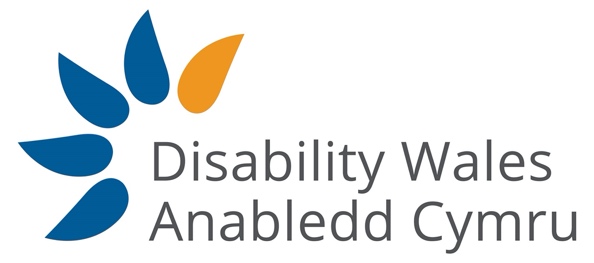 O ran fy nghais:O ran fy nghais:☐ Nid wyf yn rhoi fy nghaniatâd i Anabledd Cymru gysylltu â'm plaid wleidyddol.☐ Rwy’n rhoi fy nghaniatâd i Anabledd Cymru gysylltu â'm plaid wleidyddol.☐ Nid wyf yn rhoi fy nghaniatâd i Anabledd Cymru gysylltu â'm plaid wleidyddol.☐ Rwy’n rhoi fy nghaniatâd i Anabledd Cymru gysylltu â'm plaid wleidyddol.Enw Cyswllt y Blaid:Rhif ffôn:E-bost:Rwy'n cadarnhau fy nghaniatâd / diffyg caniatâd fel y nodir uchod.Rwy'n cadarnhau fy nghaniatâd / diffyg caniatâd fel y nodir uchod.